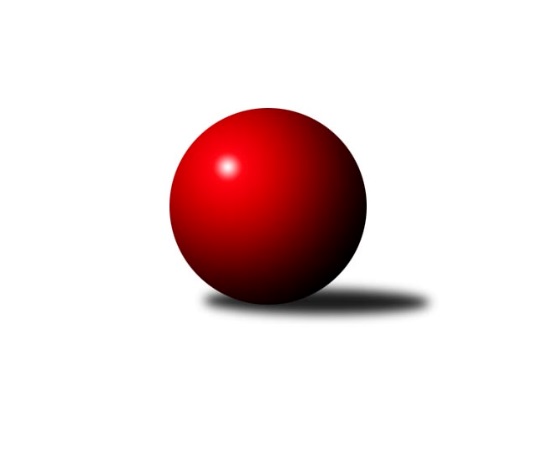 Č.2Ročník 2015/2016	19.9.2015Nejlepšího výkonu v tomto kole: 3439 dosáhlo družstvo: KK Slovan Rosice1. KLZ 2015/2016Výsledky 2. kolaSouhrnný přehled výsledků:KK Blansko 	- TJ Spartak Přerov	3:5	3333:3407	13.5:10.5	19.9.SKK Rokycany	- KK Slovan Rosice	0:8	3192:3439	5.0:19.0	19.9.KK Konstruktiva Praha 	- KK Slavia Praha	4:4	3319:3315	12.5:11.5	19.9.SKK  Náchod	- TJ Sokol Duchcov	5:3	3239:3180	12.0:12.0	19.9.KC Zlín	- KK Zábřeh	5:3	3053:2977	13.0:11.0	19.9.TJ Valašské Meziříčí	- TJ Lokomotiva Česká Třebová	2:6	3110:3213	10.0:14.0	19.9.Tabulka družstev:	1.	KK Slovan Rosice	2	2	0	0	16.0 : 0.0 	36.5 : 11.5 	 3419	4	2.	SKK  Náchod	2	2	0	0	12.0 : 4.0 	29.5 : 18.5 	 3340	4	3.	TJ Lokomotiva Česká Třebová	2	2	0	0	11.0 : 5.0 	27.0 : 21.0 	 3232	4	4.	KK Blansko	2	1	0	1	9.0 : 7.0 	28.0 : 20.0 	 3241	2	5.	TJ Valašské Meziříčí	2	1	0	1	7.0 : 9.0 	21.0 : 27.0 	 3223	2	6.	TJ Spartak Přerov	2	1	0	1	6.0 : 10.0 	17.0 : 31.0 	 3334	2	7.	SKK Rokycany	2	1	0	1	6.0 : 10.0 	17.0 : 31.0 	 3230	2	8.	KC Zlín	2	1	0	1	5.0 : 11.0 	19.5 : 28.5 	 3102	2	9.	KK Konstruktiva Praha	2	0	1	1	7.0 : 9.0 	25.5 : 22.5 	 3325	1	10.	KK Slavia Praha	2	0	1	1	6.0 : 10.0 	23.5 : 24.5 	 3275	1	11.	TJ Sokol Duchcov	2	0	0	2	6.0 : 10.0 	23.0 : 25.0 	 3186	0	12.	KK Zábřeh	2	0	0	2	5.0 : 11.0 	20.5 : 27.5 	 3017	0Podrobné výsledky kola:	 KK Blansko 	3333	3:5	3407	TJ Spartak Přerov	Lenka Kalová st.	135 	 143 	 122 	140	540 	 1:3 	 605 	 159	132 	 152	162	Gabriela Helisová	Zuzana Musilová	153 	 148 	 123 	143	567 	 3:1 	 549 	 135	139 	 155	120	Martina Janyšková	Markéta Ptáčková	148 	 138 	 144 	123	553 	 2:2 	 597 	 177	137 	 142	141	Jitka Szczyrbová	Zdeňka Ševčíková	143 	 130 	 146 	143	562 	 2.5:1.5 	 554 	 139	130 	 147	138	Stanislava Ovšáková	Michaela Zajacová	135 	 158 	 137 	137	567 	 2:2 	 578 	 147	140 	 160	131	Kamila Katzerová	Lucie Nevřivová	119 	 148 	 133 	144	544 	 3:1 	 524 	 139	133 	 118	134	Monika Pavelkovározhodčí: Nejlepší výkon utkání: 605 - Gabriela Helisová	 SKK Rokycany	3192	0:8	3439	KK Slovan Rosice	Petra Háková	124 	 129 	 131 	124	508 	 1:3 	 552 	 134	154 	 141	123	Lucie Vaverková	Denisa Pytlíková	110 	 147 	 149 	135	541 	 1:3 	 567 	 123	156 	 154	134	Eva Putnová	Marta Kořanová	140 	 125 	 116 	132	513 	 1:3 	 574 	 129	144 	 146	155	Natálie Topičová	Veronika Wohlmuthová	143 	 123 	 142 	119	527 	 0:4 	 595 	 151	156 	 143	145	Naděžda Dobešová	Linda Utíkalová	138 	 163 	 116 	144	561 	 1:3 	 598 	 154	147 	 143	154	Magda Winterová	Daniela Pochylová	144 	 125 	 139 	134	542 	 1:3 	 553 	 124	143 	 141	145	Andrea Axmanovározhodčí: Nejlepší výkon utkání: 598 - Magda Winterová	 KK Konstruktiva Praha 	3319	4:4	3315	KK Slavia Praha	Tereza Chlumská	98 	 133 	 127 	138	496 	 1:3 	 555 	 148	139 	 142	126	Jana Račková	Veronika Petrov	143 	 132 	 158 	143	576 	 3.5:0.5 	 526 	 143	120 	 129	134	Vlasta Kohoutová *1	Libuše Zichová	146 	 140 	 144 	132	562 	 3:1 	 538 	 133	120 	 129	156	Vladimíra Šťastná	Martina Čapková	147 	 120 	 148 	139	554 	 2:2 	 556 	 134	145 	 130	147	Šárka Marková	Jana Čiháková	140 	 151 	 129 	153	573 	 2:2 	 583 	 155	140 	 143	145	Helena Gruszková	Eva Kopřivová	149 	 126 	 132 	151	558 	 1:3 	 557 	 136	128 	 139	154	Růžena Smrčkovározhodčí: střídání: *1 od 91. hodu Ludmila FořtováNejlepší výkon utkání: 583 - Helena Gruszková	 SKK  Náchod	3239	5:3	3180	TJ Sokol Duchcov	Šárka Majerová	146 	 141 	 137 	148	572 	 2:2 	 557 	 153	112 	 153	139	Simona Koutníková	Martina Hrdinová	131 	 136 	 146 	117	530 	 3:1 	 510 	 129	126 	 133	122	Ivana Březinová	Lucie Moravcová *1	109 	 126 	 159 	129	523 	 3:1 	 457 	 127	117 	 100	113	Růžena Svobodová	Nina Brožková	131 	 126 	 133 	128	518 	 1:3 	 542 	 140	143 	 109	150	Nikol Plačková	Aneta Cvejnová	134 	 144 	 139 	133	550 	 1:3 	 563 	 152	121 	 150	140	Markéta Hofmanová	Ilona Bezdíčková	137 	 144 	 142 	123	546 	 2:2 	 551 	 153	136 	 129	133	Adéla Kolaříkovározhodčí: střídání: *1 od 58. hodu Renáta ŠimůnkováNejlepší výkon utkání: 572 - Šárka Majerová	 KC Zlín	3053	5:3	2977	KK Zábřeh	Dita Trochtová	134 	 110 	 118 	88	450 	 1:3 	 490 	 118	116 	 122	134	Dana Wiedermannová	Barbora Divílková st.	113 	 131 	 127 	119	490 	 1:3 	 541 	 143	130 	 139	129	Romana Švubová	Šárka Nováková	121 	 133 	 146 	142	542 	 3:1 	 493 	 122	119 	 121	131	Lenka Kubová	Hana Kubáčková	135 	 135 	 119 	137	526 	 2:2 	 523 	 130	129 	 122	142	Hana Ollingerová	Martina Zimáková	152 	 153 	 123 	128	556 	 4:0 	 428 	 112	96 	 112	108	Olga Ollingerová	Martina Ančincová	120 	 116 	 132 	121	489 	 2:2 	 502 	 126	136 	 120	120	Lenka Horňákovározhodčí: Nejlepší výkon utkání: 556 - Martina Zimáková	 TJ Valašské Meziříčí	3110	2:6	3213	TJ Lokomotiva Česká Třebová	Barbora Vaštáková	127 	 130 	 137 	142	536 	 2:2 	 543 	 149	138 	 127	129	Klára Pekařová	Lucie Pavelková	137 	 130 	 137 	140	544 	 2:2 	 531 	 126	135 	 128	142	Lucie Kaucká	Klára Zubajová	123 	 148 	 109 	152	532 	 3:1 	 505 	 112	144 	 125	124	Tereza Cíglerová	Jana Navláčilová	109 	 133 	 118 	119	479 	 1:3 	 528 	 129	131 	 145	123	Kateřina Kolářová	Ivana Marančáková	120 	 133 	 116 	97	466 	 0:4 	 544 	 125	151 	 138	130	Kamila Šmerdová	Markéta Jandíková	154 	 153 	 132 	114	553 	 2:2 	 562 	 134	142 	 136	150	Monika Wajsarovározhodčí: Nejlepší výkon utkání: 562 - Monika WajsarováPořadí jednotlivců:	jméno hráče	družstvo	celkem	plné	dorážka	chyby	poměr kuž.	Maximum	1.	Naděžda Dobešová 	KK Slovan Rosice	595.00	371.0	224.0	0.5	2/2	(595)	2.	Gabriela Helisová 	TJ Spartak Přerov	590.50	393.0	197.5	4.5	2/2	(605)	3.	Jana Čiháková 	KK Konstruktiva Praha 	580.00	384.0	196.0	2.0	1/1	(587)	4.	Natálie Topičová 	KK Slovan Rosice	578.00	377.0	201.0	1.0	2/2	(582)	5.	Markéta Jandíková 	TJ Valašské Meziříčí	575.50	360.5	215.0	1.0	2/2	(598)	6.	Veronika Petrov 	KK Konstruktiva Praha 	573.50	376.5	197.0	3.0	1/1	(576)	7.	Martina Hrdinová 	SKK  Náchod	572.00	366.5	205.5	0.5	2/2	(614)	8.	Aneta Cvejnová 	SKK  Náchod	570.00	348.5	221.5	1.0	2/2	(590)	9.	Markéta Hofmanová 	TJ Sokol Duchcov	568.00	366.0	202.0	3.5	2/2	(573)	10.	Martina Zimáková 	KC Zlín	567.50	375.0	192.5	2.5	2/2	(579)	11.	Helena Gruszková 	KK Slavia Praha	565.50	362.5	203.0	3.5	2/2	(583)	12.	Lucie Vaverková 	KK Slovan Rosice	565.50	369.5	196.0	1.0	2/2	(579)	13.	Magda Winterová 	KK Slovan Rosice	565.00	369.0	196.0	4.5	2/2	(598)	14.	Andrea Axmanová 	KK Slovan Rosice	564.00	377.0	187.0	0.5	2/2	(575)	15.	Klára Zubajová 	TJ Valašské Meziříčí	563.00	371.5	191.5	4.5	2/2	(594)	16.	Eva Kopřivová 	KK Konstruktiva Praha 	562.50	378.0	184.5	6.0	1/1	(567)	17.	Monika Wajsarová 	TJ Lokomotiva Česká Třebová	562.00	374.0	188.0	3.0	2/2	(562)	18.	Libuše Zichová 	KK Konstruktiva Praha 	562.00	399.0	163.0	8.0	1/1	(562)	19.	Kateřina Kohoutová 	KK Konstruktiva Praha 	561.00	365.0	196.0	8.0	1/1	(561)	20.	Stanislava Ovšáková 	TJ Spartak Přerov	559.50	378.5	181.0	2.5	2/2	(565)	21.	Michaela Zajacová 	KK Blansko 	557.50	365.5	192.0	3.5	2/2	(567)	22.	Denisa Pytlíková 	SKK Rokycany	556.00	366.0	190.0	3.5	2/2	(571)	23.	Jana Račková 	KK Slavia Praha	556.00	374.5	181.5	3.5	2/2	(557)	24.	Linda Utíkalová 	SKK Rokycany	554.00	359.5	194.5	3.5	2/2	(561)	25.	Nina Brožková 	SKK  Náchod	554.00	378.0	176.0	2.5	2/2	(590)	26.	Zuzana Musilová 	KK Blansko 	551.50	365.5	186.0	1.5	2/2	(567)	27.	Zdeňka Ševčíková 	KK Blansko 	550.00	365.5	184.5	1.0	2/2	(562)	28.	Adéla Kolaříková 	TJ Sokol Duchcov	548.50	370.5	178.0	3.0	2/2	(551)	29.	Ilona Bezdíčková 	SKK  Náchod	546.50	363.0	183.5	3.0	2/2	(547)	30.	Martina Janyšková 	TJ Spartak Přerov	546.50	365.5	181.0	4.5	2/2	(549)	31.	Kamila Šmerdová 	TJ Lokomotiva Česká Třebová	546.00	354.0	192.0	2.5	2/2	(548)	32.	Šárka Marková 	KK Slavia Praha	545.00	362.0	183.0	5.5	2/2	(556)	33.	Markéta Ptáčková 	KK Blansko 	543.00	374.5	168.5	3.0	2/2	(553)	34.	Kamila Katzerová 	TJ Spartak Přerov	542.00	376.5	165.5	5.5	2/2	(578)	35.	Lucie Kaucká 	TJ Lokomotiva Česká Třebová	539.50	365.5	174.0	6.0	2/2	(548)	36.	Martina Čapková 	KK Konstruktiva Praha 	537.00	377.0	160.0	7.5	1/1	(554)	37.	Klára Pekařová 	TJ Lokomotiva Česká Třebová	535.00	353.5	181.5	4.5	2/2	(543)	38.	Daniela Pochylová 	SKK Rokycany	534.50	355.5	179.0	2.0	2/2	(542)	39.	Ivana Březinová 	TJ Sokol Duchcov	533.00	353.0	180.0	3.5	2/2	(556)	40.	Monika Pavelková 	TJ Spartak Přerov	530.50	351.0	179.5	5.5	2/2	(537)	41.	Marta Kořanová 	SKK Rokycany	529.00	362.5	166.5	5.5	2/2	(545)	42.	Veronika Wohlmuthová 	SKK Rokycany	528.00	354.5	173.5	7.5	2/2	(529)	43.	Lucie Nevřivová 	KK Blansko 	528.00	360.5	167.5	3.5	2/2	(544)	44.	Šárka Nováková 	KC Zlín	527.00	367.5	159.5	5.5	2/2	(542)	45.	Vladimíra Šťastná 	KK Slavia Praha	525.50	354.5	171.0	6.0	2/2	(538)	46.	Kateřina Kolářová 	TJ Lokomotiva Česká Třebová	517.50	348.5	169.0	5.5	2/2	(528)	47.	Romana Švubová 	KK Zábřeh	516.50	348.0	168.5	6.5	2/2	(541)	48.	Hana Kubáčková 	KC Zlín	514.50	354.0	160.5	6.0	2/2	(526)	49.	Lenka Kubová 	KK Zábřeh	513.50	352.5	161.0	5.0	2/2	(534)	50.	Tereza Chlumská 	KK Konstruktiva Praha 	510.00	330.5	179.5	6.5	1/1	(524)	51.	Dana Wiedermannová 	KK Zábřeh	509.00	343.5	165.5	6.0	2/2	(528)	52.	Martina Ančincová 	KC Zlín	507.50	348.5	159.0	4.5	2/2	(526)	53.	Ivana Marančáková 	TJ Valašské Meziříčí	507.50	353.0	154.5	5.0	2/2	(549)	54.	Barbora Divílková  st.	KC Zlín	505.50	356.5	149.0	7.5	2/2	(521)	55.	Růžena Svobodová 	TJ Sokol Duchcov	471.50	325.0	146.5	13.0	2/2	(486)		Jitka Szczyrbová 	TJ Spartak Přerov	597.00	382.0	215.0	3.0	1/2	(597)		Šárka Majerová 	SKK  Náchod	572.00	350.0	222.0	3.0	1/2	(572)		Eva Putnová 	KK Slovan Rosice	567.00	389.0	178.0	7.0	1/2	(567)		Michaela Erbenová 	TJ Sokol Duchcov	565.00	376.0	189.0	6.0	1/2	(565)		Ludmila Johnová 	TJ Lokomotiva Česká Třebová	559.00	378.0	181.0	7.0	1/2	(559)		Simona Koutníková 	TJ Sokol Duchcov	557.00	376.0	181.0	4.0	1/2	(557)		Růžena Smrčková 	KK Slavia Praha	557.00	376.0	181.0	5.0	1/2	(557)		Vendula Šebková 	TJ Valašské Meziříčí	555.00	367.0	188.0	4.0	1/2	(555)		Renáta Šimůnková 	SKK  Náchod	553.00	385.0	168.0	6.0	1/2	(553)		Vlasta Kohoutová 	KK Slavia Praha	550.00	363.0	187.0	1.0	1/2	(550)		Terezie Krákorová 	SKK Rokycany	548.00	354.0	194.0	1.0	1/2	(548)		Lucie Moravcová 	SKK  Náchod	546.00	370.0	176.0	3.0	1/2	(546)		Lucie Pavelková 	TJ Valašské Meziříčí	544.00	354.0	190.0	3.0	1/2	(544)		Nikol Plačková 	TJ Sokol Duchcov	542.00	382.0	160.0	4.0	1/2	(542)		Lenka Kalová  st.	KK Blansko 	540.00	366.0	174.0	6.0	1/2	(540)		Barbora Vaštáková 	TJ Valašské Meziříčí	536.00	371.0	165.0	4.0	1/2	(536)		Blanka Mizerová 	KK Slavia Praha	532.00	346.0	186.0	3.0	1/2	(532)		Jitka Killarová 	KK Zábřeh	527.00	348.0	179.0	3.0	1/2	(527)		Hana Ollingerová 	KK Zábřeh	523.00	358.0	165.0	6.0	1/2	(523)		Lucie Šťastná 	TJ Valašské Meziříčí	522.00	346.0	176.0	5.0	1/2	(522)		Bohdana Jankových 	KC Zlín	510.00	356.0	154.0	11.0	1/2	(510)		Petra Háková 	SKK Rokycany	508.00	351.0	157.0	10.0	1/2	(508)		Nikola Kunertová 	KK Zábřeh	505.00	335.0	170.0	2.0	1/2	(505)		Tereza Cíglerová 	TJ Lokomotiva Česká Třebová	505.00	345.0	160.0	8.0	1/2	(505)		Lenka Horňáková 	KK Zábřeh	502.00	358.0	144.0	2.0	1/2	(502)		Eliška Petrů 	KK Blansko 	482.00	346.0	136.0	5.0	1/2	(482)		Jana Navláčilová 	TJ Valašské Meziříčí	479.00	332.0	147.0	8.0	1/2	(479)		Miroslava Žáková 	TJ Sokol Duchcov	466.00	325.0	141.0	14.0	1/2	(466)		Dita Trochtová 	KC Zlín	450.00	316.0	134.0	8.0	1/2	(450)		Olga Ollingerová 	KK Zábřeh	428.00	308.0	120.0	12.0	1/2	(428)Sportovně technické informace:Starty náhradníků:registrační číslo	jméno a příjmení 	datum startu 	družstvo	číslo startu19320	Monika Venclová	19.09.2015	TJ Lokomotiva Česká Třebová	2x14201	Tereza Morávková	19.09.2015	TJ Lokomotiva Česká Třebová	1x21547	Markéta Hrdličková	19.09.2015	KK Blansko 	2x21909	Michaela Říhová	19.09.2015	KK Blansko 	2x1044	Renata Šimůnková	19.09.2015	SKK  Náchod	2x12120	Martina Hrdinová	19.09.2015	SKK  Náchod	2x24156	Tereza Chlumská	19.09.2015	KK Konstruktiva Praha 	2x9672	Jana Čiháková	19.09.2015	KK Konstruktiva Praha 	2x8675	Eva Putnová	19.09.2015	KK Slovan Rosice	1x17551	Nikol Plačková	19.09.2015	TJ Sokol Duchcov	1x9938	Ivana Březinová	19.09.2015	TJ Sokol Duchcov	2x2766	Marta Kořanová	19.09.2015	SKK Rokycany	2x1042	Lidmila Fořtová	19.09.2015	KK Slavia Praha	1x1047	Libuše Zichová	19.09.2015	KK Konstruktiva Praha 	1x18119	Linda Lidman	19.09.2015	SKK Rokycany	2x20686	Veronika Wohlmuthová	19.09.2015	SKK Rokycany	2x8966	Jaroslav Sanák	19.09.2015	KK Slavia Praha	2x
Hráči dopsaní na soupisku:registrační číslo	jméno a příjmení 	datum startu 	družstvo	Program dalšího kola:3. kolo10.10.2015	so	10:00	KK Slovan Rosice - KK Konstruktiva Praha 	10.10.2015	so	10:00	TJ Sokol Duchcov - KK Blansko 	10.10.2015	so	10:00	TJ Lokomotiva Česká Třebová - SKK  Náchod	10.10.2015	so	12:00	KK Zábřeh - SKK Rokycany	10.10.2015	so	13:30	TJ Spartak Přerov - KC Zlín	10.10.2015	so	13:30	KK Slavia Praha - TJ Valašské Meziříčí	Nejlepší šestka kola - absolutněNejlepší šestka kola - absolutněNejlepší šestka kola - absolutněNejlepší šestka kola - absolutněNejlepší šestka kola - dle průměru kuželenNejlepší šestka kola - dle průměru kuželenNejlepší šestka kola - dle průměru kuželenNejlepší šestka kola - dle průměru kuželenNejlepší šestka kola - dle průměru kuželenPočetJménoNázev týmuVýkonPočetJménoNázev týmuPrůměr (%)Výkon1xGabriela HelisováPřerov6051xMagda WinterováRosice109.195981xMagda WinterováRosice5982xNaděžda DobešováRosice108.645951xJitka SzczyrbováPřerov5971xGabriela HelisováPřerov108.266052xNaděžda DobešováRosice5951xMartina ZimákováZlín107.555561xHelena GruszkováSlavia5831xHelena GruszkováSlavia107.335831xKamila KatzerováPřerov5781xJitka SzczyrbováPřerov106.82597